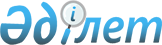 О внесении изменений в Решение Комиссии Таможенного союза от 23 сентября 2011 года № 799 "О принятии технического регламента Таможенного союза "О безопасности парфюмерно-косметической продукции"Решение Коллегии Евразийской экономической комиссии от 22 июня 2012 года № 91

      В соответствии со статьей 3 Договора о Евразийской экономической комиссии от 18 ноября 2011 года Коллегия Евразийской экономической комиссии решила:



      1. Внести в Решение Комиссии Таможенного союза от 23 сентября 2011 года № 799 «О принятии технического регламента Таможенного союза «О безопасности парфюмерно-косметической продукции» следующие изменения:



      1) дополнить подпунктом 3.3-1 следующего содержания:

      «3.3-1. До 1 января 2013 года допускается производство и выпуск в обращение на таможенной территории Таможенного союза продукции, не подлежавшей до дня вступления в силу Технического регламента обязательной оценке (подтверждению) соответствия согласно нормативным правовым актам Таможенного союза или законодательству государства – члена Таможенного союза, без документов об обязательной оценке (подтверждении) соответствия продукции и без маркировки национальным знаком соответствия (знаком обращения на рынке);».



      2) подпункт 3.4 изложить в следующей редакции:

      «3.4. Обращение продукции, выпущенной в обращение в период действия документов об оценке (подтверждении) соответствия, указанных в подпункте 3.2 настоящего Решения, а также продукции, указанной в подпункте 3.3-1 настоящего Решения, допускается в течение срока годности продукции, установленного в соответствии с законодательством государства – члена Таможенного союза.».



      2. Настоящее Решение вступает в силу по истечении 30 календарных дней с даты его официального опубликования и распространяется на правоотношения, возникшие с 1 июля 2012 года.      Председатель                               В.Б. Христенко
					© 2012. РГП на ПХВ «Институт законодательства и правовой информации Республики Казахстан» Министерства юстиции Республики Казахстан
				